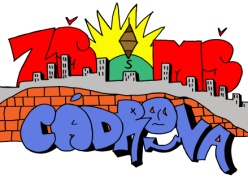 VŠETKÝM UŽÍVATEĽOM  vstupujúcim do areálu ZŠ s MŠ Cádrova 23V súvislosti s prebiehajúcou stavbou v areáli školy, budú platiť až do odvolania nasledovné obmedzenia:Dolná bránička bude od 05.11.2022 počas celého obdobia prestavby ŠJ trvalo uzamknutá a nebude možné použiť dolný vchod z Cádrovej do areálu školy. Veľká brána bude k dispozícii pre stavebnú firmu, nebude možný vjazd žiadneho súkromného vozidla do areálu, ani vstup pre peších.Pohyb vozidiel po Cádrovej ulici bude obmedzený podľa pokynov stavebnej firmy.Prístup do areálu bude možný len hornou bráničkou z Guothovej ulice. Oznam vydávam po konzultácii so stavebnou firmou realizujúcou prestavbu. Mgr. Mária Dolnáková, riaditeľka školy